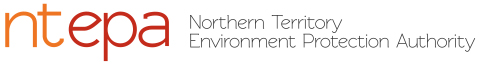 The Avenue
Level 2, Suite 201
12 Salonika St, Parap NT 0820Postal address  GPO Box 3675
Darwin NT 0801Tel  08 8924 4218Fax  08 8942 6554Email waste@nt.gov.auWeb  Environment Protection Licence Annual ReportingListed Waste HandlersLicence Number: Licence Holder: Reporting Period START:Reporting Period START:Reporting Period END:Reporting Period END:Listed WasteTonnesKilolitresAcidic solutions or acids in solid formAnimal effluent and residuesAntimony, antimony compoundsArsenic, arsenic compoundsAsbestosBarium compounds other than barium sulphateBasic solutions or bases in solid formBeryllium, beryllium compoundsBoron compoundsCadmium, cadmium compoundsCeramic-based fibres with physio-chemical characteristics similar to those of asbestosChloratesChromium compounds that are hexavalent or trivalentClinical and related wastesCobalt compoundsContainers that are contaminated with residues of a listed wasteCopper compoundsCyanides (inorganic)Cyanides (organic)Encapsulated, chemically fixed, solidified or polymerised wastesEthersFilter cakeFire debris and fire washwatersFly ashLISTED WASTE HANDLED continuedLISTED WASTE HANDLED continuedLISTED WASTE HANDLED continuedListed WasteTonnesKilolitresGrease trap wasteHalogenated organic solventsHighly odorous organic chemicals (including mercaptans and acrylates)Inorganic fluorine compounds excluding calcium fluorideInorganic sulfidesIsocyanate compoundsLead, lead compoundsMercury, mercury compoundsMetal carbonylsNickel compoundsNon-toxic saltsOrganic phosphorus compoundsOrganic solvents excluding halogenated solventsOrganohalogen compounds that are not otherwise specified in this SchedulePercholatesPhenols, phenol compounds including chlorophenolsPhosphorus compounds other than mineral phosphatesPolychlorinated dibenzo-furan (any cogener)Polychlorinated dibenzoo-p-dioxin (any cogener)Residue from industrial waste treatment or disposal operationsSelenium, selenium compoundsSewerage sludge and residues including nightsoil and septic tank sludgeSoils contaminated with a listed wasteSurface active agents (surfactants) that contain principally organic constituents and that may contain metals and inorganic materialsTannery wastes (including leather dust, ash sludges and flours)Tellurium, tellurium compoundsThalium, thallium compoundsTriethylamine catalysts for setting foundry sandsTyresVanadium compoundsWaste chemical substances arising from research and development or teaching activities, including those substances which are not identified and/or are new and the effects of which on human health and/or the environment are not knownLISTED WASTE HANDLED continuedLISTED WASTE HANDLED continuedLISTED WASTE HANDLED continuedListed WasteTonnesKilolitresWastes containing peroxides other than hydrogen peroxideWaste containing cyanides from heat treatment and tempering operationsWaste from the manufacture, formulation and use of wood preserving chemicalsWaste from the production, formulation and use of biocides and phytopharmaceuticalsWaste from the production, formulation and use of inks, dyes, pigments, paints, lacquers and varnishWaste from the production, formulation and use of organic solventsWaste from the production, formulation and use of photographic chemicals and processing materialsWaste from the production, formulation and use of resins, latex, plasticsers, glues and adhesivesWaste from the production and preparation of pharmaceutical productsWaste mineral oils unfit for their original intended useWaste mixtures, or waste emulsions, of oil and water or hydrocarbon and waterWaste pharmaceuticals, waste drugs and waste medicinesWaste resulting from surface treatment of metals and plasticsWaste tarry residues arising from refining, distillation and any pryolytic treatmentWaste substances and articles containing or contaminated with polychlorinated biphenyls (PCBs), polychlorinated nalthalenes (PCNs), polychlorinated terphenyls (PCTs) and/or polybrominated biphenyls (PBBS)Waste of an explosive nature not subject to the Dangerous Goods ActWool scouring wasteZinc compoundsAUTHORISATIONAUTHORISATIONAUTHORISATIONAUTHORISATIONName:(BLOCK LETTERS)Position:(BLOCK LETTERS)Signature:Date: